РЕШЕНИЕ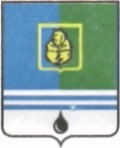 ДУМЫ ГОРОДА КОГАЛЫМАХанты-Мансийского автономного округа - ЮгрыОт «25» октября 2023г. 							№306-ГДО подтверждении решения Думы города Когалыма, принятого путем опроса в заочной формеВ соответствии с Уставом города Когалыма, статьей 45 Регламента Думы города Когалыма, Дума города Когалыма РЕШИЛА:Подтвердить решение Думы города Когалыма от 22.09.2023 №305-ГД «О согласовании частичной замены дотации на выравнивание бюджетной обеспеченности муниципальных районов (городских округов) дополнительными нормативами отчислений от налога на доходы физических лиц», принятое путем опроса в заочной форме.ПредседательДумы города Когалыма                                                     А.Ю.Говорищева